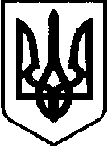 ВІДДІЛ ОСВІТИВЕРХНЬОДНІПРОВСЬКОЇ  РАЙОННОЇДЕРЖАВНОЇ  АДМІНІСТРАЦІЇ ДНІПРОПЕТРОВСЬКОЇ ОБЛАСТІКЗ «Верхівцевська СЗШ № 2 І-ІІІ ст.»вул. Зелена 3, м. Верхівцеве, Верхньодніпровський р-н, Дніпропетровська обл., 51660тел. 91-2-41,  , е-mail: wss2@mail.ru, код ЄДРПОУ 26372265«Щоденник педагогічних спостережень»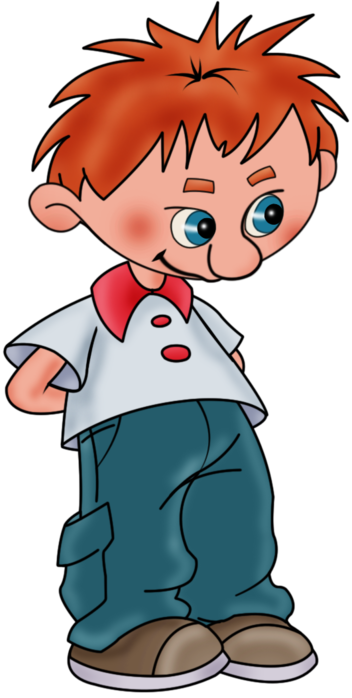 ПОЯСНЮВАЛЬНА  ЗАПИСКА                  Одним із найактуальніших питань сьогодні є зростання правопорушень, скоєних дітьми.              Девіантна поведінка – це суспільно засуджувані вчинки, які не виходять за рамки психічного здоров’я, але порушують установлені етичні норми та призводять до застосування відповідних санкцій.        Підлітковий вік – це період, коли відбуваються бурхливі фізичні і психічні зміни та ще, коли вони ускладнені важкими життєвими ситуаціями із тієї або іншої причини.          Ми працюємо не тільки з обдарованими учнями, а з дітьми, які мають відхилення у поведінці, тобто з ознаками дезадаптації, які, перш за все, потребують соціально-педагогічної підтримки.          Результативність роботи з учнями з девіантною поведінкою зумовлена раціональним підбором методів, засобів та прийомів впливу на дітей «групи ризику».         Обов′язковим у роботі з такими дітьми є співпраця всіх учасників навчально-виховного процесу. Ця співпраця буде ефективною, якщо ми врахуємо індивідуальні і психологічні особливості учня.На таких дітей ми заводимо «Щоденник педагогічних спостережень», який регулярно заповнюється класним керівником, соціальним педагогом, психологом із залученням батьків, а іноді  разом із учнем. Він допоможе краще дізнатися про учня, особливо про його позитивні і негативні риси.Мета: організація профілактичної, соціально-значущої діяльності учнів  та робота по зміцненню, розвитку і формуванню особи.Ведеться «Щоденник педагогічних спостережень»  регулярно і повинен переходити з учнем із класу в клас.                          ДО ЗМІСТУ ЩОДЕННИКА ВХОДЯТЬ   Інформаційний лист та дані про учня Тут розміщується  інформація, яка допомагає соціальному педагогу і класному керівнику проаналізувати особисті  дані на  учня.  Психолого- педагогічна характеристика учняТут  розміщені психологічна та педагогічна характеристики  учня, складені класним керівником і психологом школи за результатами діагностичних досліджень. Інформація, що допомагає проаналізувати поведінку школяра, його характер, здібності, задатки. Навчальна  діяльність. Спостереження за навчальною діяльністюТут  розміщені результати спостережень, облік успішності і відвідувань  уроків; а також опис основних форм і напрямів його навчальної і творчої активності. Матеріали, зібрані в даному розділі, дають широке уявлення про динаміку навчальної активності учня.     Індивідуальна робота з учнем План роботи, акти, корисна інформація                                                    ІНФОРМАЦІЙНИЙ  ЛИСТ       ПІБ учня (ці) ______________________________________________________________Клас _______________Дата (число, місяць, рік) і місце народження_________________________________________Домашня адреса, домашній  телефон _____________________________________________ Сім'я дитини:            Мати______________________________________________________________________(ПІБ, місце роботи, контактний телефон, освіта)            Батько ____________________________________________________________________                                                              (ПІБ, місце роботи, контактний телефон, освіта)      Дорослі, які реально  займаються вихованням дитини:Склад сім'ї, її структура:_______________________________________________________Житлово-побутові умови ______________________________________________________Взаємостосунки в сім'ї ________________________________________________________Наявність відхилень від норм поведінки в сім'ї _____________________________________           Виховний потенціал сім'ї _________________________________________________Група здоров'я дитини, захворювання: _____________________________________________Характерологічні особливості дитини ___________________________________ ______Якості особистості (позитивні, негативні) _________________________________Стан дитини в колективі__________________________________________________Навчальна діяльність:           успішність ___________________________________________________________________     рівень знань _________________________________________________________________           відвідування уроків____________________________________________________________           здібності до навчання _________________________________________________________           пізнавальний інтерес _________________________________________________________Трудова діяльність:    види праці, яким віддається перевага   __________________________________     участь у трудових справах  ________________________________________________________Позаурочна діяльність. Участь у житті класу, школи ____________________________________________________________________________Коло спілкування (ПІ друзів):      у школі __________________________________________________________________________поза  школою_______________________________________________________________________Чи відноситься до «групи ризику» (з якого року)? ___________________________________Чи перебуває на внутрішкільному обліку (дата, коли поставили на облік, причина) __________________________________________________________________________Чи перебував на внутрішкільному обліку (дата зняття з обліку) _______________________ Чи перебуває на обліку в СССД, КМСН ( дата, коли поставили на облік, причина)_____________________________________________________________________    ____________________________________________________________________________   Психолого-педагогічна     характеристика (зразок)П.І.Б. дитиниДата народження.Школа, клас, час навчання в даному закладі.Соціальні особливості середовища навчання, виховання та розвитку:а) склад сім′ї, соціальний статус дитини (сирота, напівсирота…), перебування на обліку, причина постановки на облік;б) становище школяра у системі внутрісімейних стосунків ( тип сім′ї, стосунки в сім′ї, стиль сімейного виховання, ставлення до дитини членів родини, хто є авторитетом), ставлення батьків до школи, співпраця батьків з педагогами;в) становище школяра в системі  стосунків з однолітками в межах групи  ( соціально-психологічний статус у групі, стосунки з однолітками, наявність близьких друзів).Стан здоров′я дитини, група здоров′я, обмеження, пов′язані зі станом здоров′я, хронічні  хвороби, інвалідність, порушення  психо-фізичного розвитку.Індивідуально-психологічні особливості  особистості дитини:а) темперамент та його особливості, що проявляються у діяльності та взаємодії з іншими    людьми;б) особливості емоційно-вольової сфери     (переважаючий настрій, сила емоційних реакцій, стримування мимовільних емоцій і бажань);в) особливості ставлення школяра до світу і самого себе ( ставлення до важливих видів діяльності, наявність мотивації навчальної діяльності та її конкретний зміст: пізнавальний, соціальний, позиційний чи інший; конфліктність мотиваційної сфери, особистісна тривожність);г) особливості характеру та поведінкової саморегуляції (наявність виявлених акцентуацій та їх характерні особливості; довільність   регуляції поведінки в ситуаціях      взаємодії, здатність до відповідальної поведінки, моральна регуляція поведінки).     7.   Рівень розвитку пізнавальних процесів. Здібності. Інтереси.            а) рівень розвитку інтелекту ( якщо досліджувався) та його співвідношення з рівнем               навчальних досягнень;                              б) рівень розвитку пізнавальних процесів, сформованість найважливіших  видів                                                                                    мислення .; розвиток пам′яті, рівень мовленнєвого розвитку, словниковий запас;           в) здібності та інтереси, що проявилися у навчанні та позаурочній діяльності.     8.   Навчальні досягнення, поведінка на уроках, участь у суспільно-корисній діяльності.Директор закладуСоціальний педагогКласний керівникПсихолого-педагогічна     характеристика_______________________________________________________________________________________________________________________________________________________________________________________________________________________________________________________________________________________________________________________________________________________________________________________________________________________________________________________________________________________________________________________________________________________________________________________________________________________________________________________________________________________________________________________________________________________________________________________________________________________________________________________________________________________________________________________________________________________________________________________________________________________________________________________________________________________________________________________________________________________________________________________________________________________________________________________________________________________________________________________________________________________________________________________________________________________________________________________________________________________________________________________________________________________________________________________________________________________________________________________________________________________________________________________________________________________________________________________________________________________________________________________________________________________________________________________________________________________________________________________________________________________________________________________________________________________________________________________________________________________________________________________________________________________________________________________________________________________________________________________________________________________________________________________________________________________________________________________________________________________________________________Директор закладуСоціальний педагогКласний керівникХАРАКТЕРИСТИКА ОСОБЛИВОСТЕЙ МІЖОСОБИСТІСНОГО СПІЛКУВАННЯ  УЧНЯ    1.Який стан  учня в колективі?(лідер, популярний, прийнятий, непопулярний, ізольований).    2.Як  відноситься учень до думки колективу, вимог, критичних зауважень?     (доброзичливо, серйозно, хворобливо, байдуже, вороже).3.Стиль відносин з однолітками (спокійно-доброзичливий; агресивний; нестійкий; відособлений).   4.Чи користується авторитетом у колективі?      (у більшості хлопчиків, тільки у дівчаток, у невеликої групи, не користується  авторитетом)5.Чи має друзів? (тільки у своєму класі, поза класом, у класі і поза ним,серед  однолітків, старших за себе, молодших за себе, ні з ким не дружить)   6.В якості кого бере участь у шкільних заходах?(ініціатор, організатор, активний учасник, пасивний виконавець, дезорганізатор, не бере участі)   7.Як виконує суспільні доручення? (із задоволенням, добре, задовільно,       погано, ухиляється від доручень)    8.Із  ким частіше всього бувають конфлікти? (з однокласниками,  учнями  інших класів, учителями, батьками і родичами)                                  НАВЧАЛЬНА  ДІЯЛЬНІСТЬНАДАННЯ ДОПОМОГИ В НАВЧАННІ  
              БАТЬКАМИ                                                  КАРТА СПОСТЕРЕЖЕНЬ                                  Облік успішності  учня    Карта емоційного стану учня в школіСтруктура чинника настроюНайцікавіше в школі _____________________________________ Найнудніше в школі ___________________________________Ситуація, яка викликає стурбованість________________________________                                                                         АКТ №                                 обстеження житлово-побутових умов та матеріального становища                                               від  « ____» ___________ 20 ___ р.          План-графік зустрічей для індивідуальної роботи з батьками.                                                                                                                                                     Директору                                                                                                                                                             КЗ «Верхівцевська СЗШ №2 І-ІІІст.»_____________________________________класного керівника ____ класу,                                                                             Доповіднапро відсутність учня(ці)  КЗ «Верхівцевська СЗШ №2 І-ІІІст.» під час навчально-виховного процесу       Доводжу до Вашого відома, що учень(ця) ____ класу ___________________________, ___ р.н., який(а) мешкає за адресою: м. ______, __________________________________________, не відвідував(ла) школу ___.___-___.___.20 р., що складає  ___  учбових днів ( ___ навчальних годин).              Склад родини:Батько:__________________________________________________________________________________________Мати:___________________________________________________________________________________________Бабуся:_____________________________________________________________________Дідусь:______________________________________________________________________Мною, як класним керівником, було вжито такі заходи з приводу невідвідування школи:телефонна розмова з матір’ю/бабусею/дідусем дитини;телефонна розмова з дитиною;профілактична бесіда з батьками дитини;профілактична бесіда з дитиною;спілкування через мережу Internet;відвідування родини за адресою проживання;спілкування з представником РВВС ___________________ району м. _______                        ;інформування листом батьків учениці;інше Причина пропуску занять:  ________________________________________________________.Надано документи щодо пропусків навчально-виховного процесу:медична довідка;пояснювальна записка від батьків (бабусі/дідуся);    не надано ніяких документів.Вважаю доцільними такі заходи:профілактична бесіда з батьками дитини;бесіда з дитиною;постанова на внутрішкільний облік;звернення до РВВС ___________________ району м. _________;застосування до батьків мір адміністративного впливу;____.___.20  р.                                                                                                   _____    Підпис класного  керівника                  АКТ №про відсутність учня(ці) КЗ «Верхівцевська СЗШ №2 І-ІІІст.» без поважних причин 10 днів від ___.___.20 р. Ми, директор КЗ «Верхівцевська СЗШ №2 І-ІІІст.» _____________________, заступник директора з виховної роботи ____________________, класний керівник ______ класу ______________________,  склали даний акт про те, що школу протягом часу з ____.____.20  р. по ____.____.20  р., що складає 10 учбових днів, без поважних причин не відвідує учень(ця) ______ класу ___________________________________, _______ р.н., який(а) мешкає за адресою:____, _______________________________, буд. ____, кв. ____.Склад родини __________________________:Батько: __________________________________________________________________________________________;          м/р: _________________________________________; з родиною проживає/не проживає.Мати:  ____________________________________________________________________________________________;        м/р: __________________________________________; з родиною проживає/не проживає.Дитина проживає й виховується матір’ю / батьком / опікунами.  Причиною, з якої учень(ця) не відвідує школу,є_________________________________.Школою проведено наступну роботу (потрібне підкреслити):телефонна розмова з матір’ю/батьком дитини;телефонна розмова з дитиною;профілактична бесіда з матір’ю/батьком дитини;профілактична бесіда з дитиною;спілкування через мережу Internet;відвідування родини за адресою проживання (акт №____ від ____.____.20 р.);постанова на внутрішкільний облік;звернення до РВВС __________________ району м. _____________________                                     (№____ від ____.____.20  р.);інформування листом матері/батька дитини (№____ від ____.____.20  р.);застосування до батьків мір адміністративного впливу;інше Вважаємо необхідними такі заходи (потрібне підкреслити): профілактична бесіда з матір’ю/батьком дитини;бесіда з дитиною;звернення до РВВС __________________ району м. ________;інформування листом матері/батька дитини;застосування до батьків мір адміністративного впливу;інше _____________________                                                         Лист попередженняШановні ______________________ та _________________________Адміністрація КЗ «Верхівцевська СЗШ №2 І-ІІІст.» доводить до Вашого відома, що Ваша дитина _______________________, учень (ця) ____ класу, не відвідує заняття у школі без поважних причин, до уроків не готується, має низький рівень знань, порушує Статут школи.Адміністрація школи нагадує Вам, що згідно Закону України «Про освіту»  батьки є  учасниками навчально-виховного процесу і несуть відповідальність за виховання, навчання, розвиток  дитини (стаття №59). Невиконання своїх обов’язків тягне за собою адміністративну відповідальність (стаття №84 Кодексу України «Про адміністративні порушення»).Адміністрація КЗ «Верхівцевська СЗШ №2 І-ІІІст.» вимушена звернутись за допомогою у вирішенні даного питання до РВВС __________________________ району м. _______________________.___  _________  20   р.Директор                                                                               __________                                          Класний керівник                                                               __________        З листом ознайомлені : батько _____________                                               мати _____________                                    ПараметриДумка  учняДумка батьківДумка вчителяПредмети,  що вивчаються із   задоволеннямПредмети, що викликають труднощіПредмети, які хотіли б  вивчати додатковоПараметриДумка учняДумка батьківПовністю самостійнийНадається епізодичнадопомога (вказати з яких предметів) Надається  постійна допомога№Зміст     спостережень Не спостерігаєтьсяІноді  Часто1Навчальна  діяльність:байдужість;небажання  вчитися;низька  успішність;труднощі  у  засвоєнні  навчальних  програм;систематична  неуспішність  з одного  або  декількох предметів.  2.Стосунки  з  однолітками.Стан у  класі:ізоляція;протиставлення себе колективу;стан  ватажка мікрогрупи,  яка складається  з  важких  учнів.Відношення  до  інших  дітей:жорстоке  поводження   із  слабшими  і молодшими за себе;зневажливе відношення  до  однолітків;приналежність  до  різних   молодіжних  груп.   3Взаємостосунки з дорослими.   Із  вчителями:конфліктний  характер взаємостосунків  з  одним  або  декількома вчителями;грубість;нетактовність;брехня.Із  батькамиконфліктний  характер;брехня;грубість,  пихатість 4.Проведення  вільного  часу:зайнятість  у   клубах, гуртках  і  секціях;проводить  вільний  час  з  друзями  на   вулиці;вживає спиртні  напої;палить;заробляє самостійно собі на життя;5.Відношення до праці, професійна орієнтація.Вибір професії (для старшокласників):незнання своїх можливостей  і здібностейпрофесійна невизначеність;нерозвиненість  тих рис характеру особистості,  які  необхідні  для  вибраної професії.Відношення  до  праці:негативне ставленняневиконання трудових обов'язківу школі і дома;несумлінне відношення   6.Поведінка і  вчинки.У школі:пропуски уроків;порушення  вимог шкільної  дисципліни;нецензурна  лайка;жаргонна  мова;псування  шкільного  майна;зрив  уроків;бійки.У сім'ї:втечі  з  дому;невиконання  домашніх  обов'язків;Протиправні  вчинки:бродяжництво;жебрацтво;азартні  ігри;вживання  наркотиків;проституція;крадіжка;здирництво;псування  майна;нанесення  тілесних  пошкоджень (бійка).Назва предмету I семестр I семестр I семестрII семестрII семестрII семестрII семестррічнаНазва предметурічнаРівень навченості :Рівень навченості :Рівень навченості :Рівень навченості :Рівень навченості :Рівень навченості :Рівень навченості :Рівень навченості :Рівень навченості :домінуючий психічнийстанпротилежний психічнийстанвеселийсумнийцікавонецікавийхвилюванняспокійпасивністьактивністьутомленістьбадьорістьрадістьзасмученняроздратуваннябайдужістьдепресіянатхненняУчня(ці)____ класу КЗ «Верхівцевська СЗШ №2 І-ІІІст.»________________ ___________, яка знаходиться на внутрішкільному обліку.Учня(ці)____ класу КЗ «Верхівцевська СЗШ №2 І-ІІІст.»________________ ___________, яка знаходиться на внутрішкільному обліку.Учня(ці)____ класу КЗ «Верхівцевська СЗШ №2 І-ІІІст.»________________ ___________, яка знаходиться на внутрішкільному обліку.Учня(ці)____ класу КЗ «Верхівцевська СЗШ №2 І-ІІІст.»________________ ___________, яка знаходиться на внутрішкільному обліку.Учня(ці)____ класу КЗ «Верхівцевська СЗШ №2 І-ІІІст.»________________ ___________, яка знаходиться на внутрішкільному обліку.Учня(ці)____ класу КЗ «Верхівцевська СЗШ №2 І-ІІІст.»________________ ___________, яка знаходиться на внутрішкільному обліку.Учня(ці)____ класу КЗ «Верхівцевська СЗШ №2 І-ІІІст.»________________ ___________, яка знаходиться на внутрішкільному обліку.Ми, члени комісії у складі                                                          , класного керівника              кл.,                                                 , класного керівника              кл.,                                                 , класного керівника              кл.,                                                 , класного керівника              кл.,                                                 , класного керівника              кл.,                                                 , класного керівника              кл.,                                                  , соціального педагога ЗОШ №      ,                                                  , соціального педагога ЗОШ №      ,                                                  , соціального педагога ЗОШ №      ,                                                  , соціального педагога ЗОШ №      ,                                                  , соціального педагога ЗОШ №      ,                                                  , соціального педагога ЗОШ №      ,за наслідком обстеження житлово-побутових умов і матеріального становища сім'ї _________________, що мешкає за адресою:  ____________________________, прийшли до такого висновку, що сім'я мешкає  _____________________.Родина  складається з  __ чоловік, працює та навчається -  __ чоловік:      за наслідком обстеження житлово-побутових умов і матеріального становища сім'ї _________________, що мешкає за адресою:  ____________________________, прийшли до такого висновку, що сім'я мешкає  _____________________.Родина  складається з  __ чоловік, працює та навчається -  __ чоловік:      за наслідком обстеження житлово-побутових умов і матеріального становища сім'ї _________________, що мешкає за адресою:  ____________________________, прийшли до такого висновку, що сім'я мешкає  _____________________.Родина  складається з  __ чоловік, працює та навчається -  __ чоловік:      за наслідком обстеження житлово-побутових умов і матеріального становища сім'ї _________________, що мешкає за адресою:  ____________________________, прийшли до такого висновку, що сім'я мешкає  _____________________.Родина  складається з  __ чоловік, працює та навчається -  __ чоловік:      за наслідком обстеження житлово-побутових умов і матеріального становища сім'ї _________________, що мешкає за адресою:  ____________________________, прийшли до такого висновку, що сім'я мешкає  _____________________.Родина  складається з  __ чоловік, працює та навчається -  __ чоловік:      за наслідком обстеження житлово-побутових умов і матеріального становища сім'ї _________________, що мешкає за адресою:  ____________________________, прийшли до такого висновку, що сім'я мешкає  _____________________.Родина  складається з  __ чоловік, працює та навчається -  __ чоловік:      за наслідком обстеження житлово-побутових умов і матеріального становища сім'ї _________________, що мешкає за адресою:  ____________________________, прийшли до такого висновку, що сім'я мешкає  _____________________.Родина  складається з  __ чоловік, працює та навчається -  __ чоловік:      за наслідком обстеження житлово-побутових умов і матеріального становища сім'ї _________________, що мешкає за адресою:  ____________________________, прийшли до такого висновку, що сім'я мешкає  _____________________.Родина  складається з  __ чоловік, працює та навчається -  __ чоловік:      за наслідком обстеження житлово-побутових умов і матеріального становища сім'ї _________________, що мешкає за адресою:  ____________________________, прийшли до такого висновку, що сім'я мешкає  _____________________.Родина  складається з  __ чоловік, працює та навчається -  __ чоловік:      члени сім'ї:члени сім'ї:(ПІБ, місце роботи)(ПІБ, місце роботи)(ПІБ, місце роботи)(ПІБ, місце роботи)(ПІБ, місце роботи)(ПІБ, місце роботи)(ПІБ, місце роботи)(ПІБ, місце роботи)(ПІБ, місце роботи)(ПІБ, місце роботи)(ПІБ, місце роботи)(ПІБ, місце роботи)(ПІБ, місце роботи)(ПІБ, місце роботи)(ПІБ, місце роботи)(ПІБ, місце роботи)(ПІБ, місце роботи)(ПІБ, місце роботи)(ПІБ, місце роботи)(ПІБ, місце роботи)(ПІБ, місце роботи)(ПІБ, місце роботи)(ПІБ, місце роботи)(ПІБ, місце роботи)Умови проживання дитини:Умови проживання дитини:Умови проживання дитини:Умови проживання дитини:Умови проживання дитини:Умови проживання дитини:Умови проживання дитини:Умови проживання дитини:Умови проживання дитини:Примітки:Примітки:Примітки:Примітки:Примітки:Примітки:Примітки:Примітки:Примітки:Висновок (яка атмосфера в родині, чи цікавляться батьки справами дитини, чи розписуються в щоденнику дитини, чи цікавляться станом шкільних приладів, чи має дитина робочий куток, окреме ліжко тощо):Виходячи з вищезазначеного, вважаємо умови проживання ____________ задовільними/незадовільними:Висновок (яка атмосфера в родині, чи цікавляться батьки справами дитини, чи розписуються в щоденнику дитини, чи цікавляться станом шкільних приладів, чи має дитина робочий куток, окреме ліжко тощо):Виходячи з вищезазначеного, вважаємо умови проживання ____________ задовільними/незадовільними:Висновок (яка атмосфера в родині, чи цікавляться батьки справами дитини, чи розписуються в щоденнику дитини, чи цікавляться станом шкільних приладів, чи має дитина робочий куток, окреме ліжко тощо):Виходячи з вищезазначеного, вважаємо умови проживання ____________ задовільними/незадовільними:Висновок (яка атмосфера в родині, чи цікавляться батьки справами дитини, чи розписуються в щоденнику дитини, чи цікавляться станом шкільних приладів, чи має дитина робочий куток, окреме ліжко тощо):Виходячи з вищезазначеного, вважаємо умови проживання ____________ задовільними/незадовільними:Висновок (яка атмосфера в родині, чи цікавляться батьки справами дитини, чи розписуються в щоденнику дитини, чи цікавляться станом шкільних приладів, чи має дитина робочий куток, окреме ліжко тощо):Виходячи з вищезазначеного, вважаємо умови проживання ____________ задовільними/незадовільними:Висновок (яка атмосфера в родині, чи цікавляться батьки справами дитини, чи розписуються в щоденнику дитини, чи цікавляться станом шкільних приладів, чи має дитина робочий куток, окреме ліжко тощо):Виходячи з вищезазначеного, вважаємо умови проживання ____________ задовільними/незадовільними:Висновок (яка атмосфера в родині, чи цікавляться батьки справами дитини, чи розписуються в щоденнику дитини, чи цікавляться станом шкільних приладів, чи має дитина робочий куток, окреме ліжко тощо):Виходячи з вищезазначеного, вважаємо умови проживання ____________ задовільними/незадовільними:Висновок (яка атмосфера в родині, чи цікавляться батьки справами дитини, чи розписуються в щоденнику дитини, чи цікавляться станом шкільних приладів, чи має дитина робочий куток, окреме ліжко тощо):Виходячи з вищезазначеного, вважаємо умови проживання ____________ задовільними/незадовільними:Висновок (яка атмосфера в родині, чи цікавляться батьки справами дитини, чи розписуються в щоденнику дитини, чи цікавляться станом шкільних приладів, чи має дитина робочий куток, окреме ліжко тощо):Виходячи з вищезазначеного, вважаємо умови проживання ____________ задовільними/незадовільними:Члени комісіїЧлени комісіїЧлени комісії(Підпис)(ПІБ)(ПІБ)(ПІБ)(Підпис)(ПІБ)(ПІБ)(ПІБ)З актом ознайомлений(а)З актом ознайомлений(а)З актом ознайомлений(а)(Підпис)(ПІБ)(ПІБ)(ПІБ)(Підпис)(ПІБ )(ПІБ )(ПІБ )№з/пПІБ батька/матеріПричинаПричинаПричинаВид роботиВид роботиДатаДатаПриміткиДиректор Заст. директора з ВР(Класний керівник _____ класу                                